Итоговый протокол муниципального этапа областного общежанрового конкурса работников образования г. Брянска «Созвездие талантов»СОВЕТСКИЙ РАЙОНЧлены жюри муниципального этапа общежанрового конкурса работников образования г. Брянска «Созвездие талантов»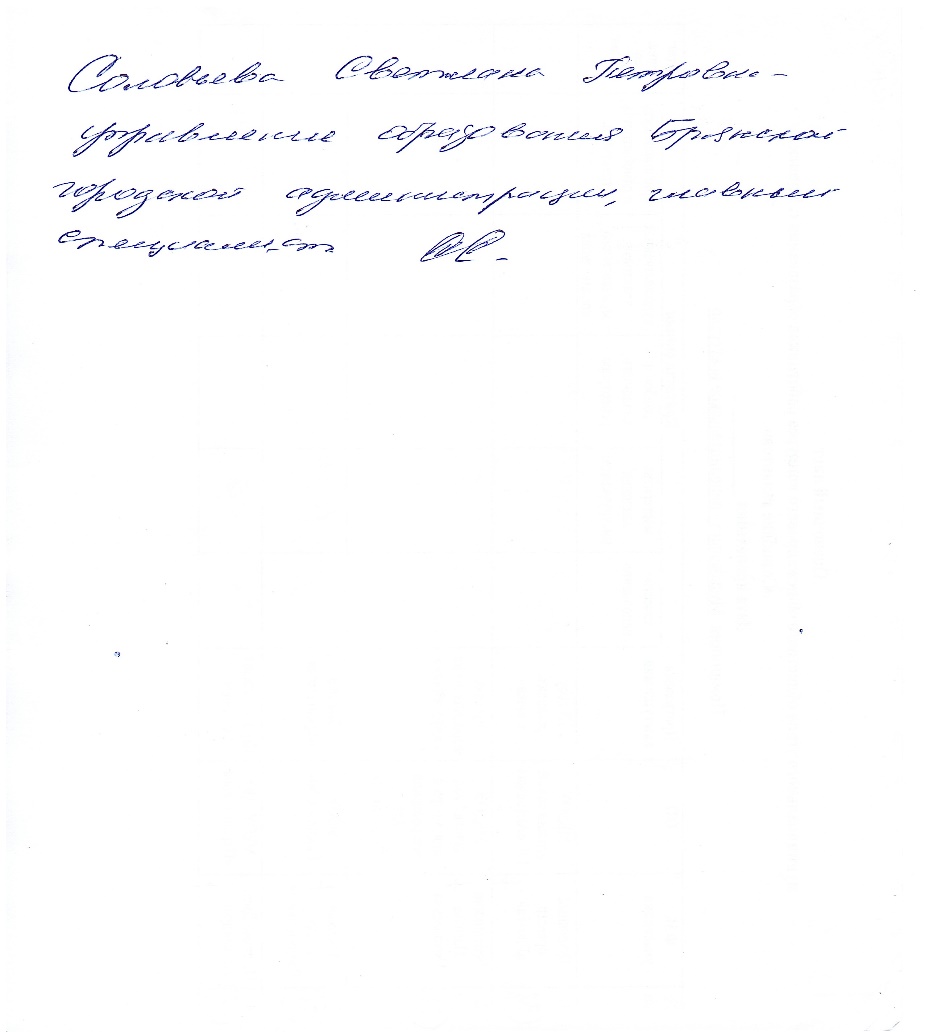 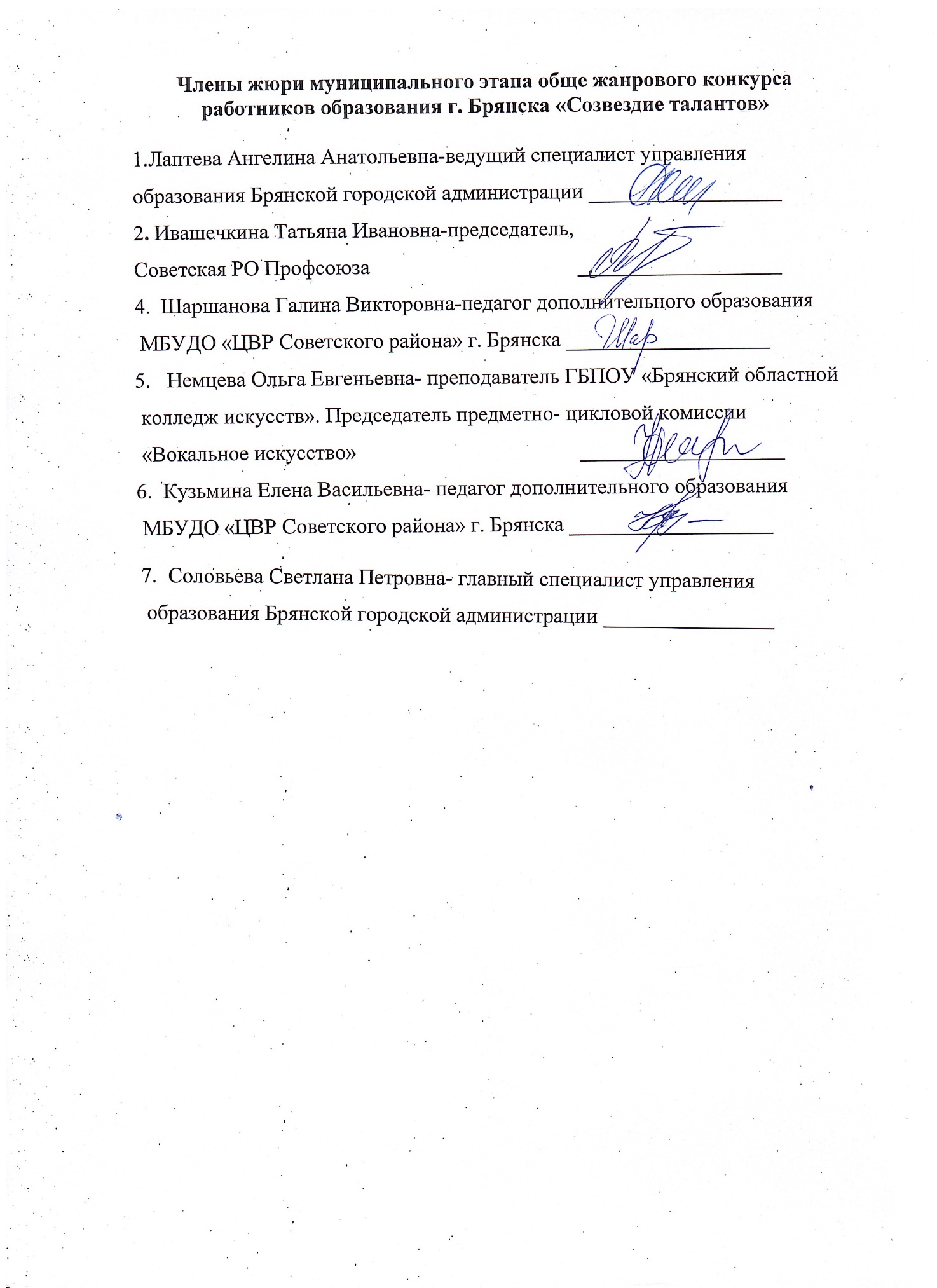 ООФ.И. участникаПрограмма выступленияМестоНоминация «Вокальное искусство»Солисты, трио, дуэтыНоминация «Вокальное искусство»Солисты, трио, дуэтыНоминация «Вокальное искусство»Солисты, трио, дуэтыНоминация «Вокальное искусство»Солисты, трио, дуэтыМБДОУ детский сад №70 «Родничок»Карбовская Надежда АлександровнаСл. и муз. А. Доровских «Молитва»Лауреат I степениМБДОУ детский сад №127 «Березка»Соловцова Алеся Николаевна «Песня воспитателя» Авторская песня, посвящена Году педагога и наставникаЛауреат I степениМБОУ Гимназия №6Лыкова Анна Владимировна Муз. И. Николаева сл. П. ЖагунПесня «Там нет меня»Лауреат I степениМБОУ «Центр образования «Перспектива» ОДО «Детский сад «Гармония»Позднякова           Екатерина ВладимировнаАлександр Дольский «Исполнение желания»Лауреат I степениМБОУ СОШ №72Федотова Екатерина АлександровнаПесня «My Heart Will Go On»Лауреат I степениМБОУ СОШ №72Зуев Александр Рудольфович Песня «Баллада о маленьком человеке»Лауреат I степениМБОУ «ЦО «Перспектива»Андриясова Татьяна МихайловнаПесня «Ах, ты Русь моя»Лауреат I степениМБОУ СОШ №72Трио «Октава»Песня «Гимн Брянска» муз. И. Лобанов Лауреат II степениМБОУ «Центр образования «Перспектива» ОДО «Детский сад «Гармония»ТриоНедайводина Светлана ИвановнаПозднякова Екатерина Владимировна Рыжик Алена АнатольевнаПесня «Последняя поэма»Лауреат II степениМБОУ СОШ №45Абаева Елена ВладимировнаПесня «Тучи в голубом»Лауреат II степениМБДОУ детский сад №30 «Гвоздичка» Вокальное трио «Лада»Песня «Алеша»Лауреат II степениМБДОУ детский сад №1 «Тюльпанчик»Изотова Наталья АлександровнаПесня «Россия-это мы»Лауреат III степениМБОУ «Центр образования «Перспектива» ОДО «Детский сад «Гармония»Рыжик Алена АнатольевнаПесня «Слова слова»Лауреат III степениМБОУ «Центр образования «Перспектива» ОДО «Детский сад «Гармония»Трио Недайводина Светлана ИвановнаПозднякова Екатерина Владимировна Рыжик Алена АнатольевнаПесня «Фронтовые письма»Лауреат III степениМБДОУ детский сад №1 «Тюльпанчик»Шинкаренко Ирина НиколаевнаПесня «Ветер перемен»Лауреат III степениМБДОУ детский сад №87 «Рассвет»Ермакова Олеся АлександровнаАвторская песня «Все на свете бывает»ДипломантМБОУ СОШ №56Курнышова Юлия РуслановнаОлег Газманов «Мама»ДипломантМБОУ СОШ №56Авдеева Алена ЕвгеньевнаМарк Бернес «Журавли»ДипломантМБДОУ детский сад №125 «Чиполлино»Балаба Алина ВитальевнаМуз. К. Молчанов Сл. С. Ростовский «Щербатый месяц»ДипломантМБДОУ детский сад №137 «Ивушка»Зернова Кристина ГеннадьевнаПесня «Жили-были»ДипломантМБДОУ детский сад №115 «Ладушки»Журавлева Татьяна ВладимировнаПесня «Тыловая»ДипломантМБОУ СОШ №54Андриясова Анастасия ГеннадьевнаПесня «На тропинке снежком запорошенной»ДипломантМБОУ СОШ №45Савина Марина ВладимировнаПесня «Любовь длинною в жизнь»ДипломантМБУДО «ЦВР Советского района» г. БрянскаБудаева Оксана ИгоревнаПесня «Там нет меня»ДипломантНоминация «Вокальное искусство»Вокальные группыНоминация «Вокальное искусство»Вокальные группыНоминация «Вокальное искусство»Вокальные группыНоминация «Вокальное искусство»Вокальные группыМБДОУ детский сад № 53 «Огонек»Вокальная группа «Вдохновение»Песня «Матушка Русь»Лауреат I степениМБОУ СОШ №1Вокальная группаПесня «Зеленая карета»Лауреат I степениМБУДО «ЦВР Советского района» г. БрянскаВокальная группаПесня «Турслет»Лауреат III степени«Хоровые коллективы»«Хоровые коллективы»«Хоровые коллективы»«Хоровые коллективы»МБОУ СОШ №54Хоровой коллективПесня «Россия - это мы»Лауреат I степениМБДОУ детский сад №1 «Тюльпанчик»Хоровой коллектив «Попурри»«Песни про детский сад» Дипломант«Вокально-инструментальные ансамбли»«Вокально-инструментальные ансамбли»«Вокально-инструментальные ансамбли»«Вокально-инструментальные ансамбли»МБОУ «ЦО «Перспектива»Вокально-инструментальный ансамбльПесня «Все пройдет»Лауреат I степениНоминация «Музыкально-исполнительское искусство»Номинация «Музыкально-исполнительское искусство»Номинация «Музыкально-исполнительское искусство»Номинация «Музыкально-исполнительское искусство»МБДОУ детский сад присмотра и оздоровления №80 «Солнечный»Лебедихина Наталья НиколаевнаРусская народная песня «Коробейники»Лауреат I степениМБОУ Гимназия №6Грецкий Андрей Владимирович«Когда я закрою глаза»Лауреат I степениМБОУ «ЦО «Перспектива»Нешкова Диана Александровна«Игра на ложках с танцем»Лауреат I степениМБДОУ детский сад №139 «Антошка»Бумажный оркестр «Елочка»«В лесу родилась елочка»ДипломантНоминация «Танцевальное искусство»Номинация «Танцевальное искусство»Номинация «Танцевальное искусство»Номинация «Танцевальное искусство»МБДОУ детский сад №2 «Левушка»Танцевальный коллектив«В космосе мы первые!»Лауреат I степениМБДОУ детский сад №1 «Тюльпанчик»Танцевальный коллектив «Журавли»Лауреат I степениМБДОУ детский сад №30 «Гвоздичка»Тришкина Зульфия Махаммаджоновна«Восточный танец»Лауреат I степениНоминация «FUNSHOW» (аниматоров)Номинация «FUNSHOW» (аниматоров)Номинация «FUNSHOW» (аниматоров)Номинация «FUNSHOW» (аниматоров)МБОУ СОШ №1Ратникова Ольга Николаевна«Детский праздник», «1 сентября»ДипломантНоминация «Театральное  искусство»Номинация «Театральное  искусство»Номинация «Театральное  искусство»Номинация «Театральное  искусство»МБДОУ детский сад №62 «Яблонька»Афанасьева Светлана НиколаевнаБулат Окуджава «До свидания, мальчики»Лауреат I степениМБОУ СОШ №1Творческая группаСпектакль по мотивам пьесы Б.Бедного «Девчата»Лауреат I степениМБДОУ детский сад №162 «Росинка»Коллектив чтецовАнтон Скатенок «История родного края»Лауреат III степениМБОУ СОШ №54Горбунова Ирина ВасильевнаАвторское стихотворение «О школе»ДипломантМБДОУ детский сад №1 «Тюльпанчик»Кухарева Ирина ОлеговнаА.А. Астахов «Если пусто в душе»Дипломант